OBJETIVOS: CAPACIDAD: Razonamiento lógico                                                                   DESTREZAS: Resolver.                       VALOR: Libertad                                                                                                   ACTITUD: Responsabilidad.  
                       CONTENIDOS: inecuaciones de  2do grado y sistemas de inecuaciones.    Unidad I: inecuaciones lineales.                           E-mail de consulta: pedro.soto.icv@gmail.com, lio23fernando@gmail.comOJO: No te olvides de enviar tu guía desarrollada al email correspondiente de cada profesor.Inecuaciones de segundo grado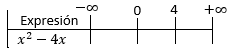 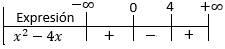 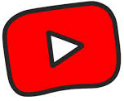 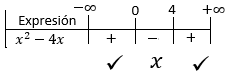 Ejercicios:Resolver en el cuaderno las siguientes inecuaciones de segundo grado, indicando el intervalo solución en cada caso. Resolver en el cuaderno los siguientes sistemas de inecuaciones indicando el intervalo solución en cada caso.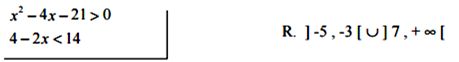 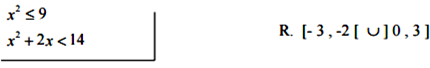 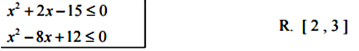 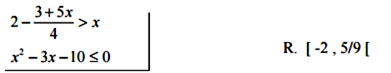 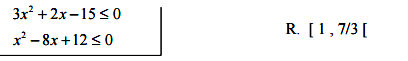 “Tengamos siempre las manos en el trabajo y el corazón en dios”                                                                                (M.P.v.M)                                                                                        NombreFechaDel 30/03 al 04 /04CursoIV º A y Ba)  x2   16R.   IR - ] -4 , 4[b)  9x2 < 25R.   ] - 5/3 , 5/3 [c) 36 > ( x - 1) 2R.   ] - 5 , 7 [d)  (x + 5)2   ( x + 4 ) 2  + ( x - 3)2R.  IR - ] 0 , 8 [ e)  x ( x - 2 ) < 2 ( x + 6)R.  ] - 2 , 6 [f)  x2 - 3x  > 3x - 9 R.  IR - 3g)  4 ( x - 1) > x2 + 9 R.  h)  2x2 + 25  x ( x + 10 )R.  5i)   1 - 2x   (x + 5)2 - 2(x  + 1)R.  IRj)   3 > x ( 2x + 1)R.  ] -3/2 , 1 [k)  x ( x + 1)  15(1 - x2 )R.  IR - ] -1 , 15/16 [l)  ( x - 2 ) 2 >  0R.  IR - 2m)  ( x - 2)2   0R.   IRn)  ( x - 2)2 <  0R.  o)  ( x - 2)2  0R.  2